STOICHIOMETRY: MOLES TO MOLES NOTESVocabulary:Fill in the blank:Stoichiometry - Greek, “stoiechion” (________) and “metron” (to __________). The calculation of the amount of substances in a chemical reaction from the balanced equation.Balance the equation and then label the reactants, products, and coefficients in the following chemical equation: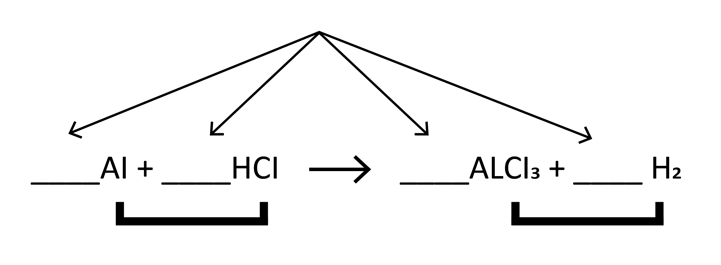 Conversion factor- a numeric _________ of equal measurements used to convert quantities between different _________.Moles- the _____________ of an element or compound containing ______________(Avagadro’s number) particles (ex. atoms, ions, etc.) of that element/compound.Molar(Molecular) Mass- the ___________(in_________) of a single mole of particles (atoms, ions, or molecules) of an element/compound.Steps:_____________ the equation Determine the __________ to ___________ ratio between A and B________ across, __________ bottomGeneral Form for mole to mole conversions:ketzbook’s Stoichiometry Tricks Video:Nitrogen reacts with Hydrogen to produce a component of fertilizer called ammonia, NH3. How many moles of Nitrogen, N2, do you need to make 10 moles of ammonia,NH3?Balance the equation: ___N2 +____ H2 ->___ NH3Determine the mole-to-mole ratio:_____________ moles NH3 require____ moles N2Using the given information to solve the problem: =  =  =  = 